Instructional Facilitator NewsletterBrought to you by the letter M- Make memories.Gradual Release of Responsibility/TEM ConnectionYou Do: Independent PracticeAligns to TEM indicators – T3, T4, & T5Teach 3: Appropriately Challenging Work – Engage students at all learning levels                       Teach 4: Content Engagement– Provide students multiple ways to engage with content                 Teach 5: Higher-Level Thinking Skills – Use Strategies that develop higher-level thinking skills                                                                                                                                                      Teacher Moves – What the teacher is doing.Establishes routines for independent work time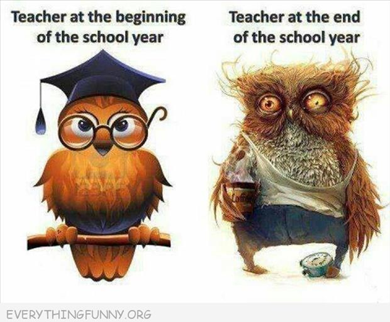 EvaluatesDetermines level of understandingCirculatesClarifies confusionProvides support, as needed Student Moves– What the students are doing Work aloneRely on notes or other provided resources to complete assignmentConsolidate learningDemonstrate mastery on a grade-level assessment or performance taskImplications for Planning & Preparation – How the teacher puts it all togetherHow will task be designed?Have I provided students with proper resources? How will each student be accountable?How will students demonstrate mastery?Have I addressed all thinking types?Should this assessment be an Exit Ticket or performance task?Reflection in Practice – Reflective Practice: It is the time of year that most educational practitioners reflect on their school year. I normally ask myself & keep a journal: How was my teaching this year? What did I do well? What could I have done better? Who can help me? Where can I get help? What do I need to eliminate (clutter, old supplies, plans, trash…)? What do I need for next year in terms of planning, supplies and organization? (Pinterest has an end of year personal reflection idea.)Sarah Hamer, Instructional Facilitatorhttp://swhamer.edublogs.org